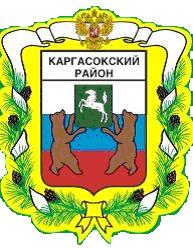 МУНИЦИПАЛЬНОЕ ОБРАЗОВАНИЕ «Каргасокский район»ТОМСКАЯ ОБЛАСТЬАДМИНИСТРАЦИЯ КАРГАСОКСКОГО РАЙОНАПОСТАНОВЛЯЮ:ПОСТАНОВЛЕНИЕПОСТАНОВЛЕНИЕПОСТАНОВЛЕНИЕ08.04.2014№ 65с. Каргасокс. КаргасокО внесении изменений в Постановление Администрации Каргасокского района от 08.02.2011 № 32 «Об утверждении Порядка предоставления субсидий юридическим лицам (за исключением субсидий муниципальным учреждениям), индивидуальным предпринимателям, физическим лицам в целях возмещения затрат, связанных с организацией воздушных перевозок населения между поселениями в границах муниципального образования «Каргасокский район»В целях урегулирования отношений, связанных с предоставлением субсидий из бюджета муниципального образования «Каргасокский район» в соответствии со ст. 78 Бюджетного кодекса Российской Федерации, Уставом муниципального образования «Каргасокский район»,В целях урегулирования отношений, связанных с предоставлением субсидий из бюджета муниципального образования «Каргасокский район» в соответствии со ст. 78 Бюджетного кодекса Российской Федерации, Уставом муниципального образования «Каргасокский район»,1.В названии и далее по тексту постановления Администрации Каргасокского района от 08.02.2011 № 32 «Об утверждении Порядка предоставления субсидий юридическим лицам (за исключением субсидий муниципальным учреждениям), индивидуальным предпринимателям, физическим лицам осуществляющим организацию воздушных перевозок населения между поселениями в границах муниципального образования «Каргасокский район» (далее по тексту «Постановления») слова «за исключением субсидий муниципальным учреждениям» заменить словами «за исключением субсидий государ2.Преамбулу Постановления после слов «Уставом муниципального образования «Каргасокский район» дополнить словами «, а также решением Думы Каргасокского района от 18.12.2013 № 243 «О бюджете муниципального образования «Каргасокский район» на 2014 год и на плановый период 2015 и 2016 годов»;3.В подпункте 1 пункта 5 и в пункте 8 Порядка предоставления субсидий юридическим лицам (за исключением субсидий государственным (муниципальным) учреждениям), индивидуальным предпринимателям, физическим лицам осуществляющим организацию воздушных перевозок населения между поселениями в границах муниципального образования «Каргасокский район» (далее по тексту «Порядка») утвержденного Постановлением, слова «(лицевого)», «лицевой» исключить;4.Подпункт 8 пункта 5 Порядка изложить в новой редакции:«8) сведения за подписью руководителя посредника и главного бухгалтера о начисленной выручке (произведенные оплаты и выставленные счета-фактуры) по оплате стоимости проезда граждан, провоза багажа и грузов, стоимости предъявленных посреднику талонов на перевозку отдельных (льготных) категорий граждан, о понесенных посредником затратах (с расшифровкой затрат) (за месяц, за который планируется получение субсидии на возмещение затрат), связанных с организацией воздушных перевозок населения между поселениями в границах муниципального образования «Каргасокский район»;5.Подпункт 3 пункта 3 Порядка признать утратившим силу;6.Подпункты 3, 4, 9 пункта 5 Порядка признать утратившими силу;7.Пункт 6.1. Порядка изложить в новой редакции:«6.1. Специалист Управления финансов Администрации Каргасокского района, ответственный за проверку документов, предоставляемых Посредником и указанных в п.5 настоящего Порядка, в целях установления соответствия (или несоответствия) Посредника критериям отбора, указанных в п.п. 2 п. 3 настоящего порядка запрашивает сведения (выписку из единого государственного реестра юридических лиц (или единого государственного реестра индивидуальных предпринимателей) с официального сайта Федеральной налоговой службы www.nalog.ru.»8.В пункте 7 Порядка, формулу для расчета размера субсидии и расшифровку к формуле изложить в новой редакции:S = Z – (B + L), гдеS – размер субсидии на возмещение затрат, связанных с оказанием услуг по организации воздушных перевозок населения между поселениями в границах муниципального образования «Каргасокский район»;Z – затраты, связанные с организацией воздушных перевозок населения между поселениями в границах муниципального образования «Каргасокский район», руб.;B – начисленная  выручка (произведенные оплаты и выставленные счета-фактуры) по оплате стоимости проезда граждан, провоза багажа и грузов, руб.;L – стоимость предъявленных посреднику талонов на перевозку отдельных (льготных) категорий граждан, руб.9.В пункте 8 Порядка, слова «соответствия посредника требованиям, указанным в п.2.2, п.3», заменить словами «соблюдения посредником условий, указанных в п.2.2»;10.Пункт 12 Порядка, изложить в новой редакции:«12. Посредник обязан возвратить средства перечисленной субсидии в течение 10 рабочих дней с даты получения письма Управления финансов Администрации Каргасокского района с указанием причин возврата субсидии или выявления наличия остатков субсидий неиспользованных в отчетном году в случаях, предусмотренных соглашением о предоставлении субсидии. Письмо о возврате субсидии направляется посреднику заказным письмом с уведомлением о вручении либо вручается под расписку руководителю посредника или его законному представителю.»;11.Дополнить Порядок пунктов 12.1. следующего содержания:«12.1. В случае, если по результатам проверки первичных документов Посредника, подтверждающих доходы и расходы, принятые для расчета размера субсидии за отчетный финансовый год, будет выявлена недоплата субсидии, Управление финансов Администрации Каргасокского района обязано в течение 10 дней после получения соответствующего заявления от Посредника перечислить сумму недоплаты Посреднику.12.Опубликовать настоящее постановление в установленном порядке и разместить на официальном сайте Администрации Каргасокского района в информационно-телекоммуникационной сети «Интернет».13.Настоящее постановление вступает в силу со дня опубликования.1.В названии и далее по тексту постановления Администрации Каргасокского района от 08.02.2011 № 32 «Об утверждении Порядка предоставления субсидий юридическим лицам (за исключением субсидий муниципальным учреждениям), индивидуальным предпринимателям, физическим лицам осуществляющим организацию воздушных перевозок населения между поселениями в границах муниципального образования «Каргасокский район» (далее по тексту «Постановления») слова «за исключением субсидий муниципальным учреждениям» заменить словами «за исключением субсидий государ2.Преамбулу Постановления после слов «Уставом муниципального образования «Каргасокский район» дополнить словами «, а также решением Думы Каргасокского района от 18.12.2013 № 243 «О бюджете муниципального образования «Каргасокский район» на 2014 год и на плановый период 2015 и 2016 годов»;3.В подпункте 1 пункта 5 и в пункте 8 Порядка предоставления субсидий юридическим лицам (за исключением субсидий государственным (муниципальным) учреждениям), индивидуальным предпринимателям, физическим лицам осуществляющим организацию воздушных перевозок населения между поселениями в границах муниципального образования «Каргасокский район» (далее по тексту «Порядка») утвержденного Постановлением, слова «(лицевого)», «лицевой» исключить;4.Подпункт 8 пункта 5 Порядка изложить в новой редакции:«8) сведения за подписью руководителя посредника и главного бухгалтера о начисленной выручке (произведенные оплаты и выставленные счета-фактуры) по оплате стоимости проезда граждан, провоза багажа и грузов, стоимости предъявленных посреднику талонов на перевозку отдельных (льготных) категорий граждан, о понесенных посредником затратах (с расшифровкой затрат) (за месяц, за который планируется получение субсидии на возмещение затрат), связанных с организацией воздушных перевозок населения между поселениями в границах муниципального образования «Каргасокский район»;5.Подпункт 3 пункта 3 Порядка признать утратившим силу;6.Подпункты 3, 4, 9 пункта 5 Порядка признать утратившими силу;7.Пункт 6.1. Порядка изложить в новой редакции:«6.1. Специалист Управления финансов Администрации Каргасокского района, ответственный за проверку документов, предоставляемых Посредником и указанных в п.5 настоящего Порядка, в целях установления соответствия (или несоответствия) Посредника критериям отбора, указанных в п.п. 2 п. 3 настоящего порядка запрашивает сведения (выписку из единого государственного реестра юридических лиц (или единого государственного реестра индивидуальных предпринимателей) с официального сайта Федеральной налоговой службы www.nalog.ru.»8.В пункте 7 Порядка, формулу для расчета размера субсидии и расшифровку к формуле изложить в новой редакции:S = Z – (B + L), гдеS – размер субсидии на возмещение затрат, связанных с оказанием услуг по организации воздушных перевозок населения между поселениями в границах муниципального образования «Каргасокский район»;Z – затраты, связанные с организацией воздушных перевозок населения между поселениями в границах муниципального образования «Каргасокский район», руб.;B – начисленная  выручка (произведенные оплаты и выставленные счета-фактуры) по оплате стоимости проезда граждан, провоза багажа и грузов, руб.;L – стоимость предъявленных посреднику талонов на перевозку отдельных (льготных) категорий граждан, руб.9.В пункте 8 Порядка, слова «соответствия посредника требованиям, указанным в п.2.2, п.3», заменить словами «соблюдения посредником условий, указанных в п.2.2»;10.Пункт 12 Порядка, изложить в новой редакции:«12. Посредник обязан возвратить средства перечисленной субсидии в течение 10 рабочих дней с даты получения письма Управления финансов Администрации Каргасокского района с указанием причин возврата субсидии или выявления наличия остатков субсидий неиспользованных в отчетном году в случаях, предусмотренных соглашением о предоставлении субсидии. Письмо о возврате субсидии направляется посреднику заказным письмом с уведомлением о вручении либо вручается под расписку руководителю посредника или его законному представителю.»;11.Дополнить Порядок пунктов 12.1. следующего содержания:«12.1. В случае, если по результатам проверки первичных документов Посредника, подтверждающих доходы и расходы, принятые для расчета размера субсидии за отчетный финансовый год, будет выявлена недоплата субсидии, Управление финансов Администрации Каргасокского района обязано в течение 10 дней после получения соответствующего заявления от Посредника перечислить сумму недоплаты Посреднику.12.Опубликовать настоящее постановление в установленном порядке и разместить на официальном сайте Администрации Каргасокского района в информационно-телекоммуникационной сети «Интернет».13.Настоящее постановление вступает в силу со дня опубликования.Глава Каргасокского района                                                                                  А.П.АщеуловГлава Каргасокского района                                                                                  А.П.АщеуловТкаченко М.В.8(38253)21354